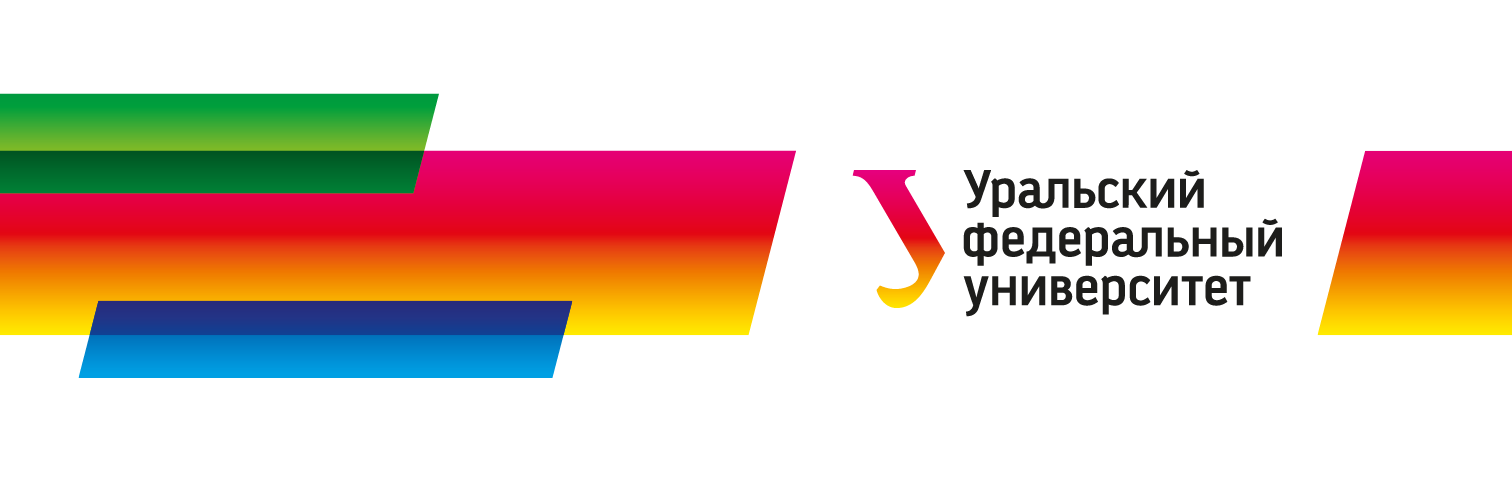 Анкета соискателя на именную стипендиюФИО ____________________________________________________________
Именная стипендия _______________________________________________
Учебный год 20___/20___
Институт _________________________________________________________
Направление подготовки (специальность) ___________________________ __________________________________________________________________
Курс _____ 	бакалавриат / магистратура / специалитет / аспирантураГруппа ____________________Приложения (перечислите прилагаемые документы) ____________________________________________________________________________________________________________________________________Контактная информация:Телефон сотовый __________________________________________________
Телефон домашний ________________________________________________
E-mail ___________________________________________________________«__» __________ 20__ г.               ___________      / _________________  /						  Подпись		     Расшифровка